様式第12号　　　　　　　　　　　　　　　　　　　　　　　　　　　　　　　　　　　　　　　年　　　月　　　日【表面】　　　　　　　　　　　　　　　　　　　　　　　　　　　　　　　　　整理番号：※太枠内については変更がある項目のみ記載して下さい。　　　　　　　　　　　※申請者、届出者による記載は不要です。※変更がある項目については、項目名を○で囲んでください。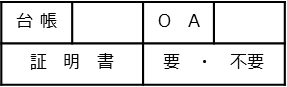 　　豊田市保健所長　様　　　　　　　　　　営業許可申請書・営業届（変更）食品衛生法施行規則（第71条）の規定に基づき次のとおり関係書類を提出します。※以下の情報は「官民データ活用推進基本法」の目的に沿って、原則オープンデータとして公開します。　　　　申請者または届出者の氏名等のオープンデータに不都合がある場合は、次の欄にチェックしてください。（チェック欄　□）※以下の情報は厚生労働省が運用する食品衛生申請システムに原則登録します。　食品衛生申請等利用規約に同意しない場合は、次の欄にチェックしてください。（チェック欄　□）【裏面】申請者・届出者情報郵便番号：郵便番号：郵便番号：電話番号：電話番号：FAX番号：FAX番号：FAX番号：申請者・届出者情報電子メールアドレス：電子メールアドレス：電子メールアドレス：電子メールアドレス：電子メールアドレス：法人番号：法人番号：法人番号：申請者・届出者情報申請者・届出者住所　※法人にあっては、所在地申請者・届出者住所　※法人にあっては、所在地申請者・届出者住所　※法人にあっては、所在地申請者・届出者住所　※法人にあっては、所在地申請者・届出者住所　※法人にあっては、所在地申請者・届出者住所　※法人にあっては、所在地申請者・届出者住所　※法人にあっては、所在地申請者・届出者住所　※法人にあっては、所在地申請者・届出者情報（ふりがな）（ふりがな）（ふりがな）（ふりがな）（ふりがな）（生年月日）（生年月日）（生年月日）申請者・届出者情報申請者・届出者氏名　※法人にあっては、その名称及び代表者の氏名申請者・届出者氏名　※法人にあっては、その名称及び代表者の氏名申請者・届出者氏名　※法人にあっては、その名称及び代表者の氏名申請者・届出者氏名　※法人にあっては、その名称及び代表者の氏名申請者・届出者氏名　※法人にあっては、その名称及び代表者の氏名　年　　　月　　　日生　年　　　月　　　日生　年　　　月　　　日生営業施設情報郵便番号：郵便番号：郵便番号：電話番号：電話番号：FAX番号：FAX番号：FAX番号：営業施設情報電子メールアドレス：電子メールアドレス：電子メールアドレス：電子メールアドレス：電子メールアドレス：電子メールアドレス：電子メールアドレス：電子メールアドレス：営業施設情報施設の所在地　施設の所在地　施設の所在地　施設の所在地　施設の所在地　施設の所在地　施設の所在地　施設の所在地　営業施設情報（ふりがな）（ふりがな）（ふりがな）（ふりがな）（ふりがな）（ふりがな）（ふりがな）（ふりがな）営業施設情報施設の名称、屋号又は商号　施設の名称、屋号又は商号　施設の名称、屋号又は商号　施設の名称、屋号又は商号　施設の名称、屋号又は商号　施設の名称、屋号又は商号　施設の名称、屋号又は商号　施設の名称、屋号又は商号　営業施設情報（ふりがな）（ふりがな）（ふりがな）（ふりがな）資格の種類食管・食監・調・製・栄・船舶・と畜・食鳥食管・食監・調・製・栄・船舶・と畜・食鳥食管・食監・調・製・栄・船舶・と畜・食鳥営業施設情報食品衛生責任者の氏名　※合成樹脂が使用された器具包装を製造する営業者を除く生年月日　　　　年 　　月 　　日 食品衛生責任者の氏名　※合成樹脂が使用された器具包装を製造する営業者を除く生年月日　　　　年 　　月 　　日 食品衛生責任者の氏名　※合成樹脂が使用された器具包装を製造する営業者を除く生年月日　　　　年 　　月 　　日 食品衛生責任者の氏名　※合成樹脂が使用された器具包装を製造する営業者を除く生年月日　　　　年 　　月 　　日 受講した講習会都道府県知事等の講習会（適正と認める場合を含む）講習会名称　　　　　　年　　 　月　 　　日都道府県知事等の講習会（適正と認める場合を含む）講習会名称　　　　　　年　　 　月　 　　日都道府県知事等の講習会（適正と認める場合を含む）講習会名称　　　　　　年　　 　月　 　　日営業施設情報主として取り扱う食品、添加物、器具又は容器包装主として取り扱う食品、添加物、器具又は容器包装主として取り扱う食品、添加物、器具又は容器包装主として取り扱う食品、添加物、器具又は容器包装自由記載（資格番号等）営業施設情報自由記載（資格番号等）営業施設情報自動販売機の型番自動販売機の型番自動販売機の型番自動販売機の型番業態業態業態業態営業施設情報営業施設情報HACCPの取組HACCPの取組□HACCPに基づく衛生管理□HACCPの考え方を取り入れた衛生管理□HACCPに基づく衛生管理□HACCPの考え方を取り入れた衛生管理□HACCPに基づく衛生管理□HACCPの考え方を取り入れた衛生管理□HACCPに基づく衛生管理□HACCPの考え方を取り入れた衛生管理□HACCPに基づく衛生管理□HACCPの考え方を取り入れた衛生管理□HACCPに基づく衛生管理□HACCPの考え方を取り入れた衛生管理業種に応じた情報指定成分等含有食品を取り扱う施設指定成分等含有食品を取り扱う施設指定成分等含有食品を取り扱う施設指定成分等含有食品を取り扱う施設指定成分等含有食品を取り扱う施設指定成分等含有食品を取り扱う施設指定成分等含有食品を取り扱う施設□業種に応じた情報輸出食品取扱施設※この申請等の情報は、国の事務に必要な限度において、輸出時の要件確認等のために使用します。輸出食品取扱施設※この申請等の情報は、国の事務に必要な限度において、輸出時の要件確認等のために使用します。輸出食品取扱施設※この申請等の情報は、国の事務に必要な限度において、輸出時の要件確認等のために使用します。輸出食品取扱施設※この申請等の情報は、国の事務に必要な限度において、輸出時の要件確認等のために使用します。輸出食品取扱施設※この申請等の情報は、国の事務に必要な限度において、輸出時の要件確認等のために使用します。輸出食品取扱施設※この申請等の情報は、国の事務に必要な限度において、輸出時の要件確認等のために使用します。輸出食品取扱施設※この申請等の情報は、国の事務に必要な限度において、輸出時の要件確認等のために使用します。□営業届出営業の形態営業の形態営業の形態営業の形態営業の形態営業の形態備考備考営業届出１営業届出２営業届出３担当者（ふりがな）（ふりがな）（ふりがな）（ふりがな）（ふりがな）（ふりがな）電話番号電話番号担当者担当者氏名担当者氏名担当者氏名担当者氏名担当者氏名担当者氏名申請者・届出者情報法第55条第2項関係法第55条第2項関係法第55条第2項関係法第55条第2項関係法第55条第2項関係法第55条第2項関係法第55条第2項関係法第55条第2項関係法第55条第2項関係法第55条第2項関係法第55条第2項関係法第55条第2項関係該当には☑申請者・届出者情報(1)(1)食品衛生法又は同法に基づく処分に違反して刑に処せられ、その執行を終わり、又は執行を受けることがなくなった日から起算して2年を経過していないこと。食品衛生法又は同法に基づく処分に違反して刑に処せられ、その執行を終わり、又は執行を受けることがなくなった日から起算して2年を経過していないこと。食品衛生法又は同法に基づく処分に違反して刑に処せられ、その執行を終わり、又は執行を受けることがなくなった日から起算して2年を経過していないこと。食品衛生法又は同法に基づく処分に違反して刑に処せられ、その執行を終わり、又は執行を受けることがなくなった日から起算して2年を経過していないこと。食品衛生法又は同法に基づく処分に違反して刑に処せられ、その執行を終わり、又は執行を受けることがなくなった日から起算して2年を経過していないこと。食品衛生法又は同法に基づく処分に違反して刑に処せられ、その執行を終わり、又は執行を受けることがなくなった日から起算して2年を経過していないこと。食品衛生法又は同法に基づく処分に違反して刑に処せられ、その執行を終わり、又は執行を受けることがなくなった日から起算して2年を経過していないこと。食品衛生法又は同法に基づく処分に違反して刑に処せられ、その執行を終わり、又は執行を受けることがなくなった日から起算して2年を経過していないこと。食品衛生法又は同法に基づく処分に違反して刑に処せられ、その執行を終わり、又は執行を受けることがなくなった日から起算して2年を経過していないこと。食品衛生法又は同法に基づく処分に違反して刑に処せられ、その執行を終わり、又は執行を受けることがなくなった日から起算して2年を経過していないこと。□申請者・届出者情報(2)(2)食品衛生法第59条から第61条までの規定により許可を取り消され、その取消しの日から起算して2年を経過していないこと。食品衛生法第59条から第61条までの規定により許可を取り消され、その取消しの日から起算して2年を経過していないこと。食品衛生法第59条から第61条までの規定により許可を取り消され、その取消しの日から起算して2年を経過していないこと。食品衛生法第59条から第61条までの規定により許可を取り消され、その取消しの日から起算して2年を経過していないこと。食品衛生法第59条から第61条までの規定により許可を取り消され、その取消しの日から起算して2年を経過していないこと。食品衛生法第59条から第61条までの規定により許可を取り消され、その取消しの日から起算して2年を経過していないこと。食品衛生法第59条から第61条までの規定により許可を取り消され、その取消しの日から起算して2年を経過していないこと。食品衛生法第59条から第61条までの規定により許可を取り消され、その取消しの日から起算して2年を経過していないこと。食品衛生法第59条から第61条までの規定により許可を取り消され、その取消しの日から起算して2年を経過していないこと。食品衛生法第59条から第61条までの規定により許可を取り消され、その取消しの日から起算して2年を経過していないこと。□申請者・届出者情報(3)(3)法人であって、その業務を行う役員のうちに(1)(2)のいずれかに該当する者があるもの。法人であって、その業務を行う役員のうちに(1)(2)のいずれかに該当する者があるもの。法人であって、その業務を行う役員のうちに(1)(2)のいずれかに該当する者があるもの。法人であって、その業務を行う役員のうちに(1)(2)のいずれかに該当する者があるもの。法人であって、その業務を行う役員のうちに(1)(2)のいずれかに該当する者があるもの。法人であって、その業務を行う役員のうちに(1)(2)のいずれかに該当する者があるもの。法人であって、その業務を行う役員のうちに(1)(2)のいずれかに該当する者があるもの。法人であって、その業務を行う役員のうちに(1)(2)のいずれかに該当する者があるもの。法人であって、その業務を行う役員のうちに(1)(2)のいずれかに該当する者があるもの。法人であって、その業務を行う役員のうちに(1)(2)のいずれかに該当する者があるもの。□営業施設情報令第13条に規定する食品又は添加物の別令第13条に規定する食品又は添加物の別令第13条に規定する食品又は添加物の別□①全粉乳（容量が1,400グラム以下である缶に収められたもの）□②加糖粉乳　　　□⑤魚肉ハム　　　　□⑧食用油脂（脱色又は脱臭の過程を経て製造されるもの）□③調製粉乳　　　□⑥魚肉ソーセージ　□⑨マーガリン　　□⑪添加物（法第13条第１項の規定により規格が定められたもの）□④食肉製品　　　□⑦放射線照射食品　□⑩ショートニング□①全粉乳（容量が1,400グラム以下である缶に収められたもの）□②加糖粉乳　　　□⑤魚肉ハム　　　　□⑧食用油脂（脱色又は脱臭の過程を経て製造されるもの）□③調製粉乳　　　□⑥魚肉ソーセージ　□⑨マーガリン　　□⑪添加物（法第13条第１項の規定により規格が定められたもの）□④食肉製品　　　□⑦放射線照射食品　□⑩ショートニング□①全粉乳（容量が1,400グラム以下である缶に収められたもの）□②加糖粉乳　　　□⑤魚肉ハム　　　　□⑧食用油脂（脱色又は脱臭の過程を経て製造されるもの）□③調製粉乳　　　□⑥魚肉ソーセージ　□⑨マーガリン　　□⑪添加物（法第13条第１項の規定により規格が定められたもの）□④食肉製品　　　□⑦放射線照射食品　□⑩ショートニング□①全粉乳（容量が1,400グラム以下である缶に収められたもの）□②加糖粉乳　　　□⑤魚肉ハム　　　　□⑧食用油脂（脱色又は脱臭の過程を経て製造されるもの）□③調製粉乳　　　□⑥魚肉ソーセージ　□⑨マーガリン　　□⑪添加物（法第13条第１項の規定により規格が定められたもの）□④食肉製品　　　□⑦放射線照射食品　□⑩ショートニング□①全粉乳（容量が1,400グラム以下である缶に収められたもの）□②加糖粉乳　　　□⑤魚肉ハム　　　　□⑧食用油脂（脱色又は脱臭の過程を経て製造されるもの）□③調製粉乳　　　□⑥魚肉ソーセージ　□⑨マーガリン　　□⑪添加物（法第13条第１項の規定により規格が定められたもの）□④食肉製品　　　□⑦放射線照射食品　□⑩ショートニング□①全粉乳（容量が1,400グラム以下である缶に収められたもの）□②加糖粉乳　　　□⑤魚肉ハム　　　　□⑧食用油脂（脱色又は脱臭の過程を経て製造されるもの）□③調製粉乳　　　□⑥魚肉ソーセージ　□⑨マーガリン　　□⑪添加物（法第13条第１項の規定により規格が定められたもの）□④食肉製品　　　□⑦放射線照射食品　□⑩ショートニング□①全粉乳（容量が1,400グラム以下である缶に収められたもの）□②加糖粉乳　　　□⑤魚肉ハム　　　　□⑧食用油脂（脱色又は脱臭の過程を経て製造されるもの）□③調製粉乳　　　□⑥魚肉ソーセージ　□⑨マーガリン　　□⑪添加物（法第13条第１項の規定により規格が定められたもの）□④食肉製品　　　□⑦放射線照射食品　□⑩ショートニング□①全粉乳（容量が1,400グラム以下である缶に収められたもの）□②加糖粉乳　　　□⑤魚肉ハム　　　　□⑧食用油脂（脱色又は脱臭の過程を経て製造されるもの）□③調製粉乳　　　□⑥魚肉ソーセージ　□⑨マーガリン　　□⑪添加物（法第13条第１項の規定により規格が定められたもの）□④食肉製品　　　□⑦放射線照射食品　□⑩ショートニング□①全粉乳（容量が1,400グラム以下である缶に収められたもの）□②加糖粉乳　　　□⑤魚肉ハム　　　　□⑧食用油脂（脱色又は脱臭の過程を経て製造されるもの）□③調製粉乳　　　□⑥魚肉ソーセージ　□⑨マーガリン　　□⑪添加物（法第13条第１項の規定により規格が定められたもの）□④食肉製品　　　□⑦放射線照射食品　□⑩ショートニング□①全粉乳（容量が1,400グラム以下である缶に収められたもの）□②加糖粉乳　　　□⑤魚肉ハム　　　　□⑧食用油脂（脱色又は脱臭の過程を経て製造されるもの）□③調製粉乳　　　□⑥魚肉ソーセージ　□⑨マーガリン　　□⑪添加物（法第13条第１項の規定により規格が定められたもの）□④食肉製品　　　□⑦放射線照射食品　□⑩ショートニング営業施設情報（ふりがな）（ふりがな）（ふりがな）（ふりがな）（ふりがな）（ふりがな）（ふりがな）資格の種類資格の種類営業施設情報食品衛生管理者の氏名　※「食品衛生管理者選任（変更）届」も別途必要食品衛生管理者の氏名　※「食品衛生管理者選任（変更）届」も別途必要食品衛生管理者の氏名　※「食品衛生管理者選任（変更）届」も別途必要食品衛生管理者の氏名　※「食品衛生管理者選任（変更）届」も別途必要食品衛生管理者の氏名　※「食品衛生管理者選任（変更）届」も別途必要食品衛生管理者の氏名　※「食品衛生管理者選任（変更）届」も別途必要食品衛生管理者の氏名　※「食品衛生管理者選任（変更）届」も別途必要受講した講習会受講した講習会講習会名称　講習会名称　講習会名称　講習会名称　営業施設情報食品衛生管理者の氏名　※「食品衛生管理者選任（変更）届」も別途必要食品衛生管理者の氏名　※「食品衛生管理者選任（変更）届」も別途必要食品衛生管理者の氏名　※「食品衛生管理者選任（変更）届」も別途必要食品衛生管理者の氏名　※「食品衛生管理者選任（変更）届」も別途必要食品衛生管理者の氏名　※「食品衛生管理者選任（変更）届」も別途必要食品衛生管理者の氏名　※「食品衛生管理者選任（変更）届」も別途必要食品衛生管理者の氏名　※「食品衛生管理者選任（変更）届」も別途必要受講した講習会受講した講習会　　　　　　　　　　　　　　年　　月　　日　　　　　　　　　　　　　　年　　月　　日　　　　　　　　　　　　　　年　　月　　日　　　　　　　　　　　　　　年　　月　　日営業施設情報使用水の種類使用水の種類使用水の種類使用水の種類使用水の種類使用水の種類使用水の種類自動車登録番号 ※自動車において調理等をする営業の場合自動車登録番号 ※自動車において調理等をする営業の場合自動車登録番号 ※自動車において調理等をする営業の場合自動車登録番号 ※自動車において調理等をする営業の場合自動車登録番号 ※自動車において調理等をする営業の場合自動車登録番号 ※自動車において調理等をする営業の場合営業施設情報水道水（□　水道水　　□　専用水道　　□　簡易専用水道）□　①以外の飲用に適する水水道水（□　水道水　　□　専用水道　　□　簡易専用水道）□　①以外の飲用に適する水水道水（□　水道水　　□　専用水道　　□　簡易専用水道）□　①以外の飲用に適する水水道水（□　水道水　　□　専用水道　　□　簡易専用水道）□　①以外の飲用に適する水水道水（□　水道水　　□　専用水道　　□　簡易専用水道）□　①以外の飲用に適する水水道水（□　水道水　　□　専用水道　　□　簡易専用水道）□　①以外の飲用に適する水水道水（□　水道水　　□　専用水道　　□　簡易専用水道）□　①以外の飲用に適する水業種に応じた情報飲食店のうち簡易飲食店営業の施設飲食店のうち簡易飲食店営業の施設飲食店のうち簡易飲食店営業の施設飲食店のうち簡易飲食店営業の施設飲食店のうち簡易飲食店営業の施設□□生食用食肉の加工又は調理を行う施設生食用食肉の加工又は調理を行う施設生食用食肉の加工又は調理を行う施設生食用食肉の加工又は調理を行う施設□□業種に応じた情報ふぐの処理を行う施設ふぐの処理を行う施設ふぐの処理を行う施設ふぐの処理を行う施設ふぐの処理を行う施設ふぐの処理を行う施設ふぐの処理を行う施設ふぐの処理を行う施設ふぐの処理を行う施設ふぐの処理を行う施設ふぐの処理を行う施設□□業種に応じた情報（ふりがな）（ふりがな）（ふりがな）（ふりがな）（ふりがな）（ふりがな）認定番号等認定番号等業種に応じた情報ふぐ処理者氏名　※ふぐ処理する営業の場合ふぐ処理者氏名　※ふぐ処理する営業の場合ふぐ処理者氏名　※ふぐ処理する営業の場合ふぐ処理者氏名　※ふぐ処理する営業の場合ふぐ処理者氏名　※ふぐ処理する営業の場合ふぐ処理者氏名　※ふぐ処理する営業の場合認定番号等認定番号等添付書類□　施設の構造及び設備を示す図面　　　　　　　　　　　　　　□□　（飲用に適する水使用の場合）水質検査の結果　　　　　　　□□　　　　　　　　　　　　　　　　　　　　　　　　　　　　　□□　　　　　　　　　　　　　　　　　　　　　　　　　　　　　□□　施設の構造及び設備を示す図面　　　　　　　　　　　　　　□□　（飲用に適する水使用の場合）水質検査の結果　　　　　　　□□　　　　　　　　　　　　　　　　　　　　　　　　　　　　　□□　　　　　　　　　　　　　　　　　　　　　　　　　　　　　□□　施設の構造及び設備を示す図面　　　　　　　　　　　　　　□□　（飲用に適する水使用の場合）水質検査の結果　　　　　　　□□　　　　　　　　　　　　　　　　　　　　　　　　　　　　　□□　　　　　　　　　　　　　　　　　　　　　　　　　　　　　□□　施設の構造及び設備を示す図面　　　　　　　　　　　　　　□□　（飲用に適する水使用の場合）水質検査の結果　　　　　　　□□　　　　　　　　　　　　　　　　　　　　　　　　　　　　　□□　　　　　　　　　　　　　　　　　　　　　　　　　　　　　□□　施設の構造及び設備を示す図面　　　　　　　　　　　　　　□□　（飲用に適する水使用の場合）水質検査の結果　　　　　　　□□　　　　　　　　　　　　　　　　　　　　　　　　　　　　　□□　　　　　　　　　　　　　　　　　　　　　　　　　　　　　□□　施設の構造及び設備を示す図面　　　　　　　　　　　　　　□□　（飲用に適する水使用の場合）水質検査の結果　　　　　　　□□　　　　　　　　　　　　　　　　　　　　　　　　　　　　　□□　　　　　　　　　　　　　　　　　　　　　　　　　　　　　□□　施設の構造及び設備を示す図面　　　　　　　　　　　　　　□□　（飲用に適する水使用の場合）水質検査の結果　　　　　　　□□　　　　　　　　　　　　　　　　　　　　　　　　　　　　　□□　　　　　　　　　　　　　　　　　　　　　　　　　　　　　□□　施設の構造及び設備を示す図面　　　　　　　　　　　　　　□□　（飲用に適する水使用の場合）水質検査の結果　　　　　　　□□　　　　　　　　　　　　　　　　　　　　　　　　　　　　　□□　　　　　　　　　　　　　　　　　　　　　　　　　　　　　□□　施設の構造及び設備を示す図面　　　　　　　　　　　　　　□□　（飲用に適する水使用の場合）水質検査の結果　　　　　　　□□　　　　　　　　　　　　　　　　　　　　　　　　　　　　　□□　　　　　　　　　　　　　　　　　　　　　　　　　　　　　□□　施設の構造及び設備を示す図面　　　　　　　　　　　　　　□□　（飲用に適する水使用の場合）水質検査の結果　　　　　　　□□　　　　　　　　　　　　　　　　　　　　　　　　　　　　　□□　　　　　　　　　　　　　　　　　　　　　　　　　　　　　□□　施設の構造及び設備を示す図面　　　　　　　　　　　　　　□□　（飲用に適する水使用の場合）水質検査の結果　　　　　　　□□　　　　　　　　　　　　　　　　　　　　　　　　　　　　　□□　　　　　　　　　　　　　　　　　　　　　　　　　　　　　□□　施設の構造及び設備を示す図面　　　　　　　　　　　　　　□□　（飲用に適する水使用の場合）水質検査の結果　　　　　　　□□　　　　　　　　　　　　　　　　　　　　　　　　　　　　　□□　　　　　　　　　　　　　　　　　　　　　　　　　　　　　□□　施設の構造及び設備を示す図面　　　　　　　　　　　　　　□□　（飲用に適する水使用の場合）水質検査の結果　　　　　　　□□　　　　　　　　　　　　　　　　　　　　　　　　　　　　　□□　　　　　　　　　　　　　　　　　　　　　　　　　　　　　□営業許可業種許可の番号及び許可年月日許可の番号及び許可年月日許可の番号及び許可年月日許可の番号及び許可年月日営　業　の　種　類営　業　の　種　類営　業　の　種　類営　業　の　種　類営　業　の　種　類営　業　の　種　類備考備考備考営業許可業種1年　　月　　日年　　月　　日年　　月　　日営業許可業種2年　　月　　日年　　月　　日年　　月　　日営業許可業種3年　　月　　日年　　月　　日年　　月　　日営業許可業種4年　　月　　日年　　月　　日年　　月　　日備考